Проект по сенсорно – математическому развитию детей раннего возраста (2 – 3 года)«Математика для самых маленьких»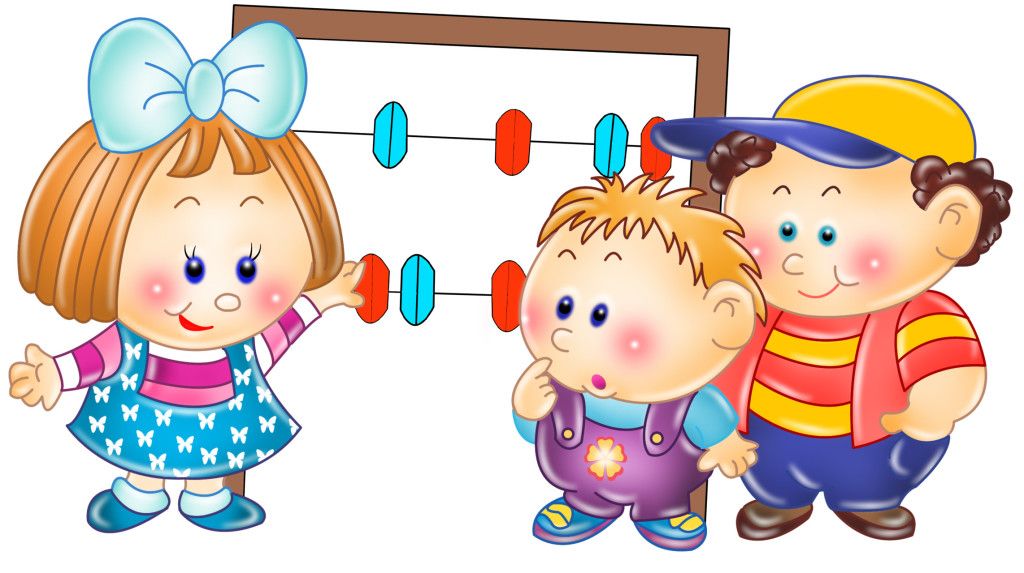 Автор проекта:Воспитатель МАДОУ № 22Ошмарина Надежда СергеевнаЗагитова Дарья РафисовнаПояснительная запискаСоциально – значимый проект «Математика для самых маленьких» предназначен для детей группы раннего возраста. Представленный проект является авторской разработкой, построенный в соответствии с дидактическими и педагогическими принципами, соответствующими ФГОС ДО:Принцип доступности (соответствие возрастным особенностям).Принцип непрерывности (проект построен на основе непрерывных действий воспитателя, детей и родителей).Принцип активности (поддержание мотивации и интереса).Принцип психологической комфортности.Проект «Математика для самых маленьких» предназначен для развития элементарных сенсорно – математических представлений у детей раннего дошкольного возраста. Он представляет собой начальное звено  непрерывного  процесса  по формированию  элементарных математических представлений.На этапе раннего детства ознакомление со свойствами предметов играет определяющую роль. Сенсорное воспитание, направленное на формирование полноценного восприятия окружающей действительности, служит основой познания мира. Успешность умственного, физического, эстетического воспитания в значительной степени зависит от уровня сенсорного развития детей, т. е. от того, насколько совершенно ребенок слышит, видит, осязает окружающее.Метод проектов помогает решать эту задачу. Он развивает свободную личность ребёнка, развивает познавательные способности, творческое воображение и мышление. Меня заинтересовал этот метод, т.к. он основан на взаимодействии педагога и ребёнка, цель достигается практической деятельностью: дети учатся сравнивать предметы по различным параметрам, классифицировать предметы по заданному признаку, развивается мелкая и крупная моторика пальцев рук, обогащается активный и пассивный словарь детей.При разработке проекта я опиралась на знания и опыт детей, на методическую литературу.Для реализации проекта использовала следующие средства: занятия, беседы, чтение художественной литературы, дидактические игры, заучивание стихов и потешек, рассматривание альбомов и книг с иллюстрациями по теме проекта, просмотр мультфильмов, изготовление поделок.    Актуальность  данной работы заключается в том, что ведущим видом деятельности в дошкольном, а тем более в раннем дошкольном возрасте,  является игра. Поэтому  элементарные занятия по сенсорно – математическому развитию  детей  раннего возраста  можно  объединить  в систему  дидактических игр,  в  процессе которых  дети исследуют  проблемные ситуации, выявляют существенные  признаки и отношения,  соревнуются, делают открытия, не замечая, что идет обучение. Вся система организации занятий воспринимается ребенком  как естественное продолжение его  игровой деятельности, и в то же время  решаются основные задачи  ООП  ДО и стандарта  ДО. Кроме того, актуальность данной работы  объясняется и тем, что не все дети уже в раннем возрасте развиваются одинаково и наша задача обеспечить  продвижение ребенка в развитии своим темпом, в соответствии с зоной ближайшего развития. Поэтому в системе сенсорно – математических игр можно определить  задания, которые  дети могут  решать самостоятельно, и такие задания, которые требуют смекалки, догадки, наблюдательности. А в итоге без перегрузки все дети  освоят  необходимый для  его продвижения минимум, но  при этом  не  будет тормозиться  развитие  более  способных  детей и  будет обеспечен вариативный  подход, сформировавшийся  в дидактике на основе идей Л.С. Выготского   о зоне ближайшего развития  ребенка, и  прослеживающийся  в стандарте дошкольного образования. ПАСПОРТ ПРОЕКТАЭтапы проекта:1 этап – подготовительный выбор темы, постановка целей и задач;написание плана проектной деятельности;изучение познавательной и методической литературы; статьи в журналах «Обруч», «Дошкольное образование» по сенсорно – математическому воспитанию детей раннего возраста;информация интернет – ресурсов;подборка литературы для детей по данной теме;подборка аудио и видеозаписей;изготовление наглядного материала;привлечение родителей к изготовлению дидактических игр.2 этап – основной беседы;прослушивание и заучивание стихов «Часики», «Мышки», «Тучка»;чтение художественной литературы А.Барто «Мяч»; С.Я.Маршак «Сборник произведений»; И.Токмакова «Ходит солнышко по кругу», «Поиграем?»; Г.Сташевская «Цвет, величина, форма», РНС «Колобок», «Теремок», «Три медведя»;просмотр мультфильма про рыбку Малыша из серии «Геометрические фигуры. Квадрат. треугольник»;рассматривание иллюстраций в книге Е. С. Чайка «Первая книга малыша», М. Дружинина «Про всё на свете»; С. В. Батяева, Е. В. Савостьянова «Альбом по развитию речи для самых маленьких»;дидактические игры;работа с родителями.Работа с родителями:консультация «Сенсорное воспитание детей 2 – 3 лет»;консультация «Значение сенсорного развития в раннем детстве»;консультация «Сенсорное развитие – основа интеллектуального развития детей 2 – 3 лет»;фотоотчет семейного творчества;привлечение родителей к помощи в поиске необходимой детям информации: художественная литература, мультфильмы.3 этап – заключительный:оформление проектной деятельности;подведение итогов и выводов по теме проектной деятельности;оформление фотовыставки «Занимательная математика».Формы и методы работыМетоды: наглядный, словесный, наглядно – практический.Приёмы:практические:изготовление поделок;дидактические игры «Подбери пару», «Разноцветный клоун», «Учимся различать цвета», «Разложи по коробочкам», «Подбери куклам одежду», «Один - много», «Раздели на группы», «На что похоже» и т.д.;показ способа действия;наглядные:рассматривание альбомов и книг с иллюстрациями по теме проекта;просмотр мультфильмов;работа с играми «Величина, цвет, форма для детей 1 – 3 лет»;словесные:беседы – диалоги;чтение художественной литературы;здоровьесберегающие:динамические паузы «А часы идут - идут», «Бабочка», «Будем прыгать и скакать», «Солнышко», «Пробуждение солнышка», «Озорные мячики»;пальчиковая гимнастика «Зайка», «Кошки - мышки», «Пальчики - мальчики» и др.;подвижные игры: «Автомобили», «Бегите ко мне», «У медведя во бору», «Бездомный заяц», «Догони мяч».Приёмы и методы мотивации детей:Новизна получаемой информации;Игровые приёмы (подвижные и дидактические игры), которые максимально облегчают понимание и усвоение материала. Способствует развитию не только творческих сил и возможностей, но и отработке навыков и умений;Благоприятный психологический климат: обращение к детям по имени, опора на похвалу, одобрение, на добрый, ласковый тон речи, на ободряющие прикосновения;Групповая работа. В условиях групповой работы осуществляется позитивная зависимость группы учащихся друг от друга, т.к. члены группы рассматривают успех (неуспех) как результат их коллективной деятельности. При этом снижается уровень тревожности, формируется чувство самоуважения. Групповая форма работы позволяет активизировать познавательную деятельность учащихся, продуктивное, творческое усвоение знаний и умений.Приёмы и методы мотивации родителей:Новизна получаемой информации;Демонстрация фрагментов занятий;Памятки и буклеты с играми в домашних условиях;Семинары – практикумы;Индивидуальные беседы;Консультации;Организация выставок семейного творчества.Работу по вовлечению родителей в совместную деятельность мы вели по четырем направлениям:- информационно-аналитическое (анкетирование, которое лучше помогло нам сориентироваться в педагогических потребностях семьи)- познавательное - обогащение родителей знаниями в вопросах воспитания детей дошкольного возраста. Для этого использовали следующие формы и методы работы:- индивидуальное общение,- работа с родительским комитетом,- совместное создание предметно-развивающей среды,- совместное оформление фотовыставок - наглядно – информационное: - родительские уголки,- папки передвижки,- фотовыставки;- интернет мастер – классы.- досуговое:	- развлечения для воспитанников.План проектной деятельности «Математика для самых маленьких»для детей группы раннего возрастаРезультативность проектаВ ходе проекта были созданы условия, обеспечивающие эффективное использование дидактических игр, апробированы дидактические игры. У детей вырос уровень знаний по сенсорно – математическому развитию.Большинство детей самостоятельно анализируют, сравнивают и обобщают предметы. Понимают, где много предметов, а где один; выбирают заданные фигуры, находят лишние, называют квадрат, круг.Кроме того, дети научились общаться со сверстниками и взрослыми, включаться в игровую и в общественно – полезную деятельность.Сотрудничество с родителями способствовало повышению их компетентности в вопросах сенсорно – математического воспитания, проявлению заинтересованного отношения к работе педагогов.Родители получили методические рекомендации по созданию условий проведения дидактических игр, консультации по изготовлению дидактических игр: шнуровка, бусы, шумовые коробочки, «чудесный мешочек».РефлексияАнализируя работу в рамках  проекта  «Математика для самых маленьких» я пришла к выводу, что тесное сотрудничество с  родителями  дает  хорошие результаты при организации образовательной деятельности, построении предметно – пространственной развивающей среды. Родители с удовольствием замечают положительные изменения в развитии детей. Я на собственном опыте убедилась, что проектная деятельность даёт возможность педагогам более творчески подойти к организации образовательной деятельности, найти и использовать новые нетрадиционные формы работы с семьями воспитанников и наметить пути дальнейшего развития детей.   Приложение № 1Материалы для работы с детьмиКонспект образовательной деятельности по изобразительной деятельности для детей группы раннего возрастана тему «Воздушные шарики для куклы Маши»Составили:Воспитатели МАДОУ № 22Ошмарина Надежда СергеевнаЗагитова Дарья РафисовнаКонспект образовательной деятельности по рисованию для детей группы раннего возраста на тему «Воздушные шарики для куклы Маши»Программное содержание:1. Продолжать учить рисовать карандашами круглые предметы и аккуратно закрашивать их;2. Закреплять знание основных цветов (красный, желтый, синий и зеленый);3. Воспитывать интерес к рисованию.Оборудование: кукла Маша; листы бумаги с изображением ниточек красного, зеленого, желтого и синего цветов на каждого ребенка; карандаши красного, зеленого, желтого и синего цвета.Ход занятия:Дети сидят на стульчиках. Раздаётся плач. Заходит кукла Маша и плачет.Воспитатель: Кто так жалобно плачет?Дети: Кукла Маша.Воспитатель (спрашивает у куклы Маши): Что случилось?Кукла рассказывает, что подул ветерок и у нее улетел ее любимый воздушный шарик.Воспитатель: Ребята, послушайте  стихотворение М. Корнеевой.Шарик улететь хотел –Он на облачко глядел.Я его не отпускала,Крепко ниточку держала.Натянулась туго нить,Шарик стал меня просить:«Разреши мне покружиться,С белой тучкой подружиться,С ветерками поболтать,С ними в небе полетать».Я подумала сначала,А потом ладонь разжала.Улыбнулся шарик мнеИ растаял в вышине.Воспитатель: Ребята, а давайте поможем кукле Маше поискать её шарик. Дети ищут и не находят шарик.Воспитатель: Как же нам помочь кукле Маше? Дети: нарисовать карандашами, надуть новый шарик.Воспитатель: давайте попробуем надуть.Динамическая паузаДети выполняют движения под слова:Я с утра сегодня встал.С полки шар воздушный взял.Начал дуть я и смотретьСтал мой шарик вдруг толстеть.Я всё дую – шар всё толще,Дую – толще, дую – толще.Вдруг услышал я хлопок.Лопнул шарик, мой дружок.Воспитатель: Надуть не получилось. Предлагаю нарисовать. А какой формы шарик? Дети: Круглой.Воспитатель раздаёт детям листы бумаги с контурным изображением шариков красного, зеленого, желтого и синего цветов.Воспитатель: Каким цветом нарисованы шарики? Дети: зеленым, синим, желтым и красным.Воспитатель предлагает раскрасить шарики по цвету. Показывает технику рисования. Дети рисуют. По окончании дети рассматривают работы.Воспитатель: Ребята, а давайте подарим наши шарики кукле Маше. Кукла Маша радостная благодарит детей, прощается и уходит.Конспект интегрированной образовательной деятельности по лепке для детей группы раннего возрастана тему «Бусы для куклы Люси»Составила:Воспитатели МАДОУ № 22Ошмарина Надежда СергеевнаЗагитова Дарья РафисовнаКонспект интегрированной образовательной деятельности  по лепке для детей группы раннего возраста на тему: «Бусы для куклы Люси»Задачи: Учить правильно определять и называть основные цвета (красный, синий), геометрическую форму (круг).Совершенствовать умение детей отщипывать от пластилина небольшие кусочки, скатывать пластилин между ладонями прямыми движениями; развивать мелкую моторику, ловкость и координацию движений; воспитывать у детей доброту, отзывчивость.Материалы, оборудование. Пластилин (красный, синий); листы формата А4 с нарисованными бусами, леска (или веревочка); крупные бусинки, доски для лепки; нарядная кукла.Интеграция образовательных областей: художественное творчество, физическая культура, художественная литература.Ход занятия:Воспитатель: Дети, сегодня к нам в гости пришла кукла Люся, послушайте про неё стихотворение «Кукла»Этой куклы кто не знает?Лучше куклы не найдёшь.Сразу глазки открывает,Только на руки берёшь.Я надену кукле бусы,Платье новое сошьюНе вести же мне к бабусеВ старом куколку мою.        Г. БойкоВоспитатель: Ребята, наша кукла Люся собралась в гости к бабушке, надела красивое платье, хотела надеть бусы, но они порвались и все бусинки рассыпались. Кукла очень расстроилась, ей грустно, жалко бусы. Может мы с вами, сможем ей помочь собрать бусинки на веревочку?Дети: Да, поможем.Воспитатель: Ребята, давайте посмотрим , какие бусы были у куклы. Какого цвета эта бусинка?Дети: Синяя.Воспитатель: Правильно, это синяя бусинка. Давайте все вместе скажем – синяя!Воспитатель: А вот эта бусинка какого цвета?Дети: Красная.Воспитатель: Правильно, она красная! Давайте все вместе скажем – красная! Давайте соберём кукле бусы. Смотрите, я беру синюю бусинку и надеваю её на верёвочку, теперь беру красную бусинку и опять надеваю её на верёвочку. Иди сюда Надя, давай с тобой наденем на верёвочку следующую бусинку. Какая следующая бусинка? Правильно, синяя. Повтори Надя, какую бусинку ты одеваешь – правильно, синяя.Далее воспитатель просит каждого ребёнка в индивидуальном порядке одеть бусинку, соблюдая чередование.Динамическая паузаВоспитатель: Рассыпались у Люсеньки все маленькие бусинки,  Их соберем в коробочку, наденем на веревочку.Дети ходят по группе, наклоняются и «собирают» бусы в руку.Воспитатель: Ребята, а давайте для куклы сделаем новые бусы: будем делать бусинки из пластилина и «надевать» их на веревочку. Дети, а какая форма у бусинок, на что они похожи? Дети: на кружочки, шарики.Воспитатель: Посмотрите, какие есть бусы у меня – все бусинки на бусах круглой формы. Потрогайте бусинки: они круглой формы, круглые. Давайте все вместе скажем круглые. Далее воспитатель усаживает детей за столы, на которых лежат листы бумаги с изображением верёвочки для бусиков и тарелочки с кусочками пластилина (красного и синего цвета).Воспитатель: Ребята, у вас на листиках нарисована верёвочка для бусинок. Давайте мы наденем на верёвочку бусинки из пластилина красного и синего цвета поочерёдно.Самостоятельная работа детей.Воспитатель: Посмотрите ребята, какие бусы мы сделали. Они очень красивые. (Воспитатель с детьми рассматривают готовые работы). Ребята посмотрите, кукла  Катя стала весёлая и она улыбается! Ей очень понравились бусы, которые мы ей сделали. Вы молодцы. Вот теперь можно и к бабушке идти.По ровненькой дорожке, по ровненькой дорожкеШагают наши ножки, шагают наши ножкиЧерез кочку скок, через ямку прыг.Шли мы, шли – вот и к бабушке пришли.Конспект интегрированной образовательной деятельности по ознакомлению с окружающим миром для детей группы раннего возрастана тему «Строим домики»Составила:Воспитатели МАДОУ № 22Ошмарина Надежда СергеевнаЗагитова Дарья РафисовнаКонспект интегрированной образовательной деятельности по ознакомлению с окружающим миром для детей группы раннего возраста на тему «Строим домики»Программное содержание: Познакомить детей с простыми приёмами конструирования. Учить соединять детали на плоскости, расположив их горизонтально или вертикально. Закрепить знание детьми основных цветов (красный, синий, жёлтый). Учить строить дом в заданной последовательности. Словарь: стена, пол, крыша, большой, маленький.Материалы: матрешка, мишка, картинки с изображением домиков для животных и насекомых, картинки с изображением городских улиц – для демонстрации, конструктор деревянный, матрешки маленькие или любые другие фигурки – раздаточный материал.Предварительная работа: Рассматриваем с детьми фотографии городских улиц. Говорим о том, что дома бывают: деревянные или кирпичные, одноэтажные или многоэтажные, что все они разные. Ход занятия:Заранее на ковре полукругом ставим стульчики. Занятие начнем с хороводной игры. Дети стоят на ковре.Воспитатель:Тук да тук - раздается всюду стук (стучим кулачком о кулачок)Строим дом, дом большой (показываем крышу дома ладонями над головой)И с крылечком и трубой, (складываем ладошки вместе)Из трубы идет дымок, (движениями губ показываем дым)На двери висит замок, Кто его открыть бы мог? (руки в замок)Потянули, покрутили, (соответственно словам выполняем движения руками)Постучали и открыли. Отворяем ворота, Проходите все сюда. (разводим ладони рук в стороны)Воспитатель: Какой же замечательный домик у нас получился. Давайте сядем на стульчики и посмотрим, кто к нам пришел.Дети садятся, а воспитатель ставит перед ними стул и стол. Раздается стук. Воспитатель подходит к двери, из-за которой появляются Мишка. Он здоровается с детьми и знакомится с ними.Мишка (воспитатель): Здравствуйте ребята! У меня возникла проблема. У меня есть подружки – матрешки. У них нет домиков и мне нужна ваша помощь. Я приготовил им дома, но они почему-то не хотят в них жить.Работа с картинкамиМишка  показывает  картинки  с изображением: норы, дупла, гнезда, берлоги, муравейника, аквариума.Воспитатель: Ребята, как вы думаете, почему матрёшки не хотят жить в этих домиках.Дети: Потому что это домики для животных, птиц и рыбок.Воспитатель: Ну, что дети, помог мишка матрешкам?Дети: Нет.Мишка: Ну, один я не справлюсь. Вы поможете мне построить для матрешек домики?Дети: Да.Дети ставят стульчики к столам и возвращаются на ковер.Динамическая пауза «Солнышко»Вместе с солнышком проснулись,потянулись, улыбнулись.Крепко за руки возьмись,своей улыбкой поделись.Улыбнусь я себе,Улыбнусь я тебе,Улыбаюсь целый день,Улыбаться мне не лень!Воспитатель: А теперь пришла пора строить домики для матрёшек.Дети садятся за столы, где их ждет конструктор. Воспитатель обращает внимание детей на то, из чего он сделан (деревянный). То, что в конструкторе есть и маленькие и большие детали. Что детали разного цвета.Дети начинают строить домики.Воспитатель: Молодцы, скоро у нас получится целая улица с домами. Матрёшки в домиках станут жить, в гости друг к другу ходить. Всё ли получилось, что задумали? Что задумал ты? Что получилось? (выслушиваем ответы детей)Рассматриваем домики, любуемся ими. Приглашаем матрёшек, пусть живут в домиках.Мишка и матрешки: Спасибо вам, ребята, за помощь. Ну а нам пора прощаться. До свидания!Конспект образовательной деятельности по лепке для детей группы раннего возрастана тему «Лучики для солнышка»Составила:Воспитатели МАДОУ № 22Ошмарина Надежда СергеевнаЗагитова Дарья РафисовнаКонспект образовательной деятельности по лепке для детей группы раннего возраста на тему «Лучики для солнышка»Цели:• Учить проявлять интерес к окружающему миру природы• Познакомить детей с содержанием стихотворения А. Барто «Смотрит солнышко в окошко»• Вызвать эмоциональную отзывчивость на литературно-художественное произведение (А. Барто «Смотрит солнышко в окошко»)• Обогащать и активизировать словарь (солнце : круглое, желтое, лучистое, развивать навыки внимательного слушания и память• Учить отщипывать пластилин и раскатывать колбаски из пластилина прямыми движениями рук• Воспитывать интерес к процессу лепки, аккуратно укладывать готовые изделия на дощечку• Учить различать и называть желтый цветВиды детской деятельности: игровая, коммуникативная, познавательно-исследовательская, музыкальная, изобразительная, восприятие художественной литературы и фольклора.Материалы и оборудование: иллюстрации с изображением солнышка, жёлтый пластилин, лист формата А4 с жёлтым кругом, салфетки, дощечки.Предварительная работа:1. рассматривание иллюстрации солнца;2. рассматривание картинок на эмоции;3. наблюдение за погодой;4.чтение А. Барто «Светит солнышко в окошко», К. Чуковский «Краденое солнце», загадки про солнце.Ход занятия:Воспитатель с детьми стоит у окна, наблюдают за природой в солнечный деньВоспитатель: Посмотрите дети, как светло у нас в группе. Вы знаете, почему.Дети: Потому что сейчас день, светит солнышко.Воспитатель: Когда просыпается солнышко и протягивает нам свои лучики, становится светло и радостно. Но солнышко не только освещает, но и греет. Протяните свои ручки к солнечным лучам, и вы почувствуете их тепло. Поэтому мы с нетерпением ждем солнечные дни.Посмотрите на картину (воспитатель показывает картину с изображением солнца). На картине мы видим круглое, желтое, лучистое солнышко. Вот и к нам оно заглядывает, что бы порадовать нас своим светом и теплом. Ребята, расскажите какое солнышко?Дети: круглое, желтое, лучистое.Воспитатель: Послушайте стихотворение про солнышко «Смотрит солнышко в окошко» А. БартоСмотрит солнышко в окошко,Светит в нашу комнатку.Мы захлопаем в ладошки:Очень рады солнышку.Физкультминутка игра «Пробуждение солнышка»Вот как солнышко встает (сидя на корточках, руки опущены вниз, медленно вставать, руки вперед и вверх)Выше, выше, выше (стоя, руки вверху разведены в стороны, наклоны туловища вниз, руки на колени)К ночи солнышко зайдет (присесть на корточки, руки опустить)Ниже, ниже, ниже (сидя на корточках, руки опущены вниз)Хорошо, хорошо (хлопки в ладоши)Солнышко смеется (стоя, руки на поясе, повороты туловища вправо – влево)А под солнышком таким хорошо живется! (Кружение в одну сторону)Воспитатель: Посмотрите, у нас в окошке светит солнышко (обращает внимание детей на магнитную доску, на которой лист бумаги с жёлтым кругом) Только светит оно слабо, совсем не греет. Как вы думаете почему? Дети: потому, что у солнышка нет лучиков. Воспитатель: Давайте ему поможем и сделаем для нашего солнышка лучики из пластилина. Какого цвета пластилин мы возьмем для лучиков?Дети: Жёлтый.Воспитатель:  Правильно. Мы возьмем пластилин желтого цвета, разделим комочек на несколько кусочков и раскатаем колбаски. Воспитатель показывает приемы раскатывания из пластилина небольших палочек. Дети выполняют упражнение, повторяя за воспитателем прямые движения ладонями.Воспитатель: Из нашего кусочка пластилина нужно сделать тоненькие лучики. Поэтому надо раскатывать пластилин посильнее. Вот один лучик готов. Посмотрите, какой получился луч! Давайте сделаем солнышку много лучиков.	Самостоятельная работа детейМузыкальное сопровождение: «Смотрит солнышко в окошко». Воспитатель в процессе лепки контролирует приемы работы, помогает детям, затрудняющимся в выполнении задания. Вылепленные лучики дети прикладывают к солнышку.Воспитатель: Давайте посмотрим, какое же  солнышко у нас получилось Дети: круглое, желтое.Воспитатель:  Правильно! Теперь оно будет светить ярко! Посмотрите, как оно протянуло всем нам свои лучики! Молодцы!Конспект интегрированной образовательной деятельности по формированию элементарных математических представлений для детей группы раннего возрастана тему «Знакомство с кругом и квадратом»Составила:Воспитатели МАДОУ № 22Ошмарина Надежда СергеевнаЗагитова Дарья РафисовнаКонспект интегрированной образовательной деятельности по формированию элементарных математических представлений для детей группы раннего возраста на тему «Знакомство с кругом и квадратом»Программное содержание:1. Познакомить детей с геометрическими формами – кругом, квадратом.2. Учить малышей обследовать фигуры (обводить пальцем контуры; называть их; находить сходства с предметами окружающей среды; группировать геометрические фигуры по форме, отвлекать от цвета и величины).3. Упражнять детей в правильном назывании форм: «круг», «квадрат».4. Развивать логическое мышление детей (учить выбирать ненужный объект из прочих; учить чередовать фигуры, опираясь на цвет и форму).5. Воспитывать усидчивость, интерес к познавательной деятельности.Предварительная работа:Учить детей обращать внимание на форму предметов при выполнении элементарных действий с игрушками и предметами в повседневной жизни.Оборудование и материалы: кукла с корзинкой, дерево – яблоня, мольберт с изображением мальчика, играющего с кубиками, фланелеграф (ниточка для бус) – 6 кругов и 6 квадратов диаметром 4 см, круги диаметром 8 см, квадраты 8x 8 смХод занятияЗанятие проводится в группе. На заднем плане стоит мольберт и дерево. На переднем плане – фланелеграф с изображением ниточки, а рядом геометрические фигуры: квадраты и круги для наклеивания на ниточку. Стулья детей стоят полукругом. Кукла и корзиночка с фигурами за дверью. Стук в дверь. Воспитатель привлекает внимание детей на стук и открывает дверь. Входит кукла.Воспитатель: Ребята, к нам в гости пришла кукла Таня, да не с пустыми руками. Она что-то принесла. Давайте посмотрим, что у неё в корзиночке (достаёт из корзиночки круги и квадраты). Видите, кукла Таня принесла нам разные фигуры. Много разноцветных геометрических фигур.Воспитатель собирает вокруг себя детей и раздаёт им из корзиночки геометрические фигуры. Воспитатель: Дети, вот это круг. Обведём его пальцем вот так. А теперь, ко мне подойдёт Настя и покажет кукле Тане (кукла сидит на стуле) как надо обводить пальцами круг. (При этом воспитатель учит детей проговаривать слово «круг»). Давайте все вместе нарисуем пальчиком в воздухе круг. (Все дети вместе со взрослым делают нужные движения).Воспитатель: А вот это, ребята – квадрат. Мы тоже обведём его пальцем, только теперь у меня палец делает движения вот так: сначала прямо, потом угол, палец поворачивает вниз до угла, затем снова угол, от угла ведём пальцем влево, угол, и ведём пальцем вверх. Серёжа, покажи кукле Тане, как надо пальчиком обводить квадрат. (Дети обводят пальчиком контур квадрата, при этом воспитатель учит детей выговаривать слово «квадрат»). Теперь все вместе нарисуем пальчиком в воздухе квадрат. (Попеременно, показывая круги и квадраты разных цветов, воспитатель спрашивает у детей их название и цвет). Света, как называется эта фигура? А какого она цвета? Правильно, это круг. Красный. Илья, а как называется эта фигура? И какого она цвета? Правильно, это квадрат. Он синего цвета.Дидактическая игра «На что похоже?»По ходу игры педагог показывает картинки с изображением круглых и квадратных предметов.Воспитатель: А сейчас мы подумаем, на что же похожа фигура – круг, такое же круглое.Дети:  на солнце, яблоко, мяч и т.д.Воспитатель: А квадрат? Дети: на домик, кубик, окно и т.д. Дидактическая игра «Раздели на группы»Воспитатель: Посмотрите, у нас стоит дерево-яблоня, но на нем нет яблок. А здесь мальчик играет, но у него нет кубиков. Давайте поможем яблоньке и мальчику. Возьмите свои фигурки и определите, куда повесите круг и квадрат? Какие молодцы! Круги похожи на яблоки, поэтому висят на дереве, а квадраты похожи на кубики, поэтому вы их отдали мальчику.Кукла Таня хвалит детей за то, что они правильно выполнили задание.Воспитатель: Вот теперь кукла Таня может идти домой. До свидания, Таня!Конспект интегрированной образовательной деятельности по формированию элементарных математических представлений для детей группы раннего возрастана тему «Как у нашего кота приключилась вдруг беда»Составила:Воспитатели МАДОУ № 22Ошмарина Надежда СергеевнаЗагитова Дарья РафисовнаКонспект интегрированной образовательной деятельности по формированию элементарных математических представлений для детей группы раннего возраста на тему «Как у нашего кота приключилась вдруг беда»Цели:продолжить знакомить детей с понятиями «один», «много»;упражнять в определении цвета предмета, группировке предметов по цвету;учить правильно выполнять движения по показу;развивать у детей внимание, восприятие, операцию сравнения;развивать у детей речь посредством общения и игры, чтения потешек.Материалы и оборудование: 3 подноса, кольца от пирамидки 4 основных цветов, шарики 4 основных цветов, мягкая игрушка – кот, маски котят.Предварительная работа: опыт «Что произойдет со снегом, который принесли в теплую группу».Ход занятияВоспитатель: Ребята, посмотрите, кто же здесь сидит? (воспитатель обращает внимание детей на игрушку кота)Дети: Кот.Воспитатель: Это же наш друг – кот Васька. Здравствуй, кот Василий. Посмотрите, какая шерсть у кота? Дети: Мягкая, пушистая, рыжая, чистая.Воспитатель: Да, шерсть у кота мягкая, пушистая, Шубка очень хороша! (показывает на усы) А это что?Дети:  Усы.Воспитатель: Какие усы у кота?Дети: Длинные, тонкие, белые.Воспитатель: Красивые усы, удивительной красы. Какие зубки у кота?Дети: Белые, острые.Воспитатель: Послушайте потешку про кота: Как у нашего кота
Шубка очень хороша,
Как у котика усы
Удивительной красы,
Глаза смелые,
Зубки белые.Воспитатель:  Что-то кот загрустил? Узнаем, почему кот не весел, уши вниз повесил.«Пирог»Падал снег на порог,
Кот слепил себе пирог,
А пока лепил и пёк,
Ручейком пирог утёк.
Пирожки себе пеки,
Не из снега — из муки! П.Воронько.
Воспитатель: Ребята, почему пирог не получился? Дети: снег тает.Воспитатель: Как же нам помочь коту?Дети: слепить, купить в магазине и т.д.Воспитатель: Посмотрите, вот здесь есть готовые «коржи», а здесь шарики для украшения. Если положить на корж шарик, получится пирог. Но только надо подбирать к коржу шарик такого же цвета. Какой цвет этого коржа?Дети: Желтый.Воспитатель: Нам нужен шар такого же цвета – желтый. Найдите его на подносе. Чтобы получился пирог, нужно шарик положить на «корж». Сколько коржей на подносе? Дети: Много.Воспитатель: А шариков сколько?Дети: Много.Воспитатель: А теперь давайте печь пироги. (Раздаёт по одному кольцу каждому ребенку). Сколько у вас коржей?Дети: Один.Воспитатель: А теперь к вашему коржу найдите шарик такого же цвета. (Дети находят шар нужного цвета и составляют пирог).Воспитатель от имени кота контролирует подбор предметов одинаковых цветов, уточняет цвет коржа и шарика. Если дети подбирают правильно –  мурлычет, если ошибаются — фыркает.Воспитатель: Сколько у тебя шариков?Дети: Один.Воспитатель: Сколько у тебя пирогов?Дети: Один.Воспитатель: Сколько пирогов у нас у всех получилось? Дети: Много.Конспект образовательной деятельности по сенсорно – математическому развитию для детей группы раннего возрастана тему «Игра с разноцветными шарами »Составила:Воспитатели МАДОУ № 22Ошмарина Надежда СергеевнаЗагитова Дарья РафисовнаКонспект образовательной деятельности по сенсорно - математическому развитию для детей группы раннего возраста на тему «Игра с разноцветными шарами»Цель: Учить детей самостоятельно составлять множество, выделяя в нем каждый отдельный элемент. Продолжать учить различать один и много предметов. Формировать представления о свойствах предметов: цвет, форма, величина. Упражнять в группировке предметов по цвету.Материалы и оборудование: Корзина, цветные мячи, цветные ведёрки (красное, синее, зелёное), средний мяч.Ход занятияВоспитатель вносит корзинку, в которой лежат разноцветные мячи по количеству детей в группе (3 цвета).Воспитатель: Ребята, посмотрите, что я вам принесла (трясет корзинку). Слышите, что же там такое?Дети: игрушки, конфеты и т.д.Дидактическая игра «Один – много».Воспитатель: Давайте посмотрим, что же лежит в корзинке (открывает ее). А тут мячики! Сколько мячиков?Дети: Много.Воспитатель: Возьмите по одному мячику. Какого цвета у тебя мячик?Дети: красный, синий, зеленыйВоспитатель: Сколько мячиков у вас в руках?Дети: один.Воспитатель: А в коробке сколько мячиков?Дети: ни одного.Воспитатель: Правильно, корзинка пуста. А теперь вы тоже мячиками стали! Вот как много у нас мячиков.Динамическая пауза «Озорные мячики»Друг веселый, мячик мойВсюду, всюду он со мнойРаз ,два, три, четыре, пять – Хорошо мне с ним играть. Дети прыгают как мячикиВоспитатель: Давайте снова мячики положим в корзинку. Все мячики собрали, посмотрите, сколько мячиков стало в корзинке?Дети: Много!Подвижная игра «Догони мяч»Воспитатель: Мячики любят, чтобы их катали (Воспитатель подбрасывает мячики в корзинке, выкатывает их на пол). Ребятки, покатились наши мячики, ловите мячики! Все собрали.Дидактическая игра «Подбери по цвету»Воспитатель: Посмотрите, у меня еще есть ведёрки (выставляет 3 ведёрка основных цветов). Какого цвета эти ведёрки?Дети: красного, зеленого, синего.Воспитатель: Несите красные мячики. Положите в красное ведёрко только красные. У кого еще такие же мячики?Аналогично группируем по цвету мячики в остальные 2 ведёрка.Воспитатель: Вот какая красота, правильно нашли цвета! Молодцы, ребятки. Все мячики положили в ведёрки. (В группу вкатывают большой мяч).Дидактическая игра «Большой – маленький»Воспитатель: Ой, что это?Дети: мяч.Воспитатель: Какой это мяч - большой или маленький?Дети: большой.Воспитатель: Сколько мячей?Дети: один.Воспитатель: покажите, какой это большой мяч руками в воздухе. (Дети показывают большую окружность). А теперь покажите, какие по размеру мы собирали мячики в ведёрки. (Дети показывают маленькую окружность руками).Воспитатель: Молодцы, сегодня мы играли с мячиками разными  по цвету, и размеру.Конспект образовательной деятельности по сенсорно – математическому развитию для детей группы раннего возрастана тему «Помогите зайке»Составила:Воспитатели МАДОУ № 22Ошмарина Надежда СергеевнаЗагитова Дарья РафисовнаКонспект образовательной деятельности по сенсорно - математическому развитию для детей группы раннего возраста на тему «Помогите зайке»Цели: Закреплять знание детей о плоскостных геометрических фигурах (треугольник, квадрат, круг, прямоугольник); закреплять знания цветов (красный, желтый, синий, зеленый); закреплять знания о величине (большой, маленький) ; развивать мелкую моторику рук. Ход занятияДети сидят в группе на стульчиках.Воспитатель: Дети, сегодня к нам в гости кто-то приедет! Но чтобы узнать, кто приедет, вам нужно отгадать загадку:Комочек пуха, длинное ухо,Прыгает ловко, любит морковку.Кто это?Дети: Это зайчик! Воспитатель: Правильно дети, конечно же, это зайчик. Воспитатель открывает дверь в коридор и достает большую машинку с зайчиком и начинает обыгрывать его словами.Заяц: Здравствуйте дети! Мне очень нужна ваша помощь! Я приехал к вам вот на этой машине. В ней у меня лежат разные фигурки, мне нужно, чтобы вы помогли в них разобраться. Нужно узнать, где квадрат, а где круг, а то я все перепутал. Воспитатель: Дети, мы же поможем зайке разобраться в фигурках? Дети: Да! Поможем! Воспитатель: Зайка, а ты садись и наблюдай (воспитатель сажает зайку на стульчик). Дидактическая игра «Угадай – ка»Воспитатель начинает доставать из машинки конструктор «геометрические фигурки»Воспитатель: Дети, смотрите! Это, что за фигура? (показывает большой квадрат и маленький). Дети: КвадратыВоспитатель: А какого они цвета? Дети: Красные, жёлтые, зелёные.Воспитатель: Дети скажите, а это большой квадрат или маленький. (ответы детей).Далее воспитатель показывает детям круги и треугольники, и задает те же самые вопросы.Воспитатель: Ну вот, зайчик, мы и помогли тебе разобраться в фигурках. 3аяц: Да! Спасибо вам дети. Воспитатель: Зайчик, а еще мы хотим показать тебе, как мы умеем превращаться в зайчиков.Динамическая пауза «Зайка»Скок-поскок, скок-поскок,Зайка прыгнул на пенек.Зайцу холодно сидеть,Нужно лапочки погреть,Лапки вверх, лапки вниз,На носочках подтянись,Лапки ставим на бочок,На носочках скок-поскок.А затем вприсядку,Чтоб не мерзли лапки.(Движения по тексту стихотворения.)Воспитатель: А давайте покажем зайчику, как  мы умеем из фигурок строить. Работа детей по подгруппам с карточками-схемами.Воспитатель: Вика, покажи, как мы умеем  делать домики (Вика выходит, строит из фигур домик). Другой ребенок вагончик, и т. д.  А чтобы вы не запутались, посмотрите на карточки: у домика красный квадрат и зелёный треугольник; у вагончика жёлтый прямоугольник и синие кружочки.Самостоятельная работа детейВоспитатель: Вот, какой домик у нас получился! Дети, а давайте покажем зайчику, как мы все умеем делать ёлочки. Садитесь за столики, елочку будем делать. Вот этот самый большой треугольник мы прикрепим в самый низ, затем возьмем поменьше, и самый маленький треугольник прикрепим вверху. (демонстрация на фланелеграфе).Воспитатель: А теперь пришло время попрощаться с зайчиком. До свидания.Конспект развлечениядля детей группы раннего возрастана тему «Лягушата в красных шапках»Составила:Воспитатели МАДОУ № 22Ошмарина Надежда СергеевнаЗагитова Дарья РафисовнаКонспект развлечения для детей группы раннего возраста«Лягушата в красных шляпках».(по мотивам одноименной сказки Е.Бехлеровой)Оборудование: игрушки- кошка, две лягушки, дятел, божья коровка, астра, два мухомора; осенние листья; зонтик; бубен; шапочка аиста; две маленькие шапки мухоморов; иллюстрация «Болото»; кассета «Колыбельные» из серии «Happy baby».Действующие лицаВедущий КошкаЛягушатаПервая лягушка	игрушкиВторая лягушкаМухоморАистХод мероприятияВедущий ( гладит кошку)Непоседа кисонька не сидит на месте.Непоседа кисонька всюду с нами вместе.Есть усы у кисоньки, на усах сединки.Хвост дугой у кисоньки и пятно на спинке.Ведущий: Ребятки, что же хочет кисонька?Песня «Кошка»Ведущий. Кисонька, расскажи ребятам, куда ты сейчас пойдешь?К о ш к а. Я пойду смотреть листопад.В е д у щ и й. А что такое листопад?К о ш к а. Осенью листья на деревьях становятся желтыми и красными и начинают опадать.Падают, падают листья –В нашем саду листопад…Жёлтые, красные листьяПо ветру вьются, летят.(М.Ивенсен)В е д у щ и й. Ребята, подставьте ручки, листья упадут вам на ладошки. (Раздает детям листья.)Танец с листьями (по выбору)В е д у щ и й. Посмотрела кошка: везде осень раскрасила листья желтой и красной краской. А где же зеленый цвет? Решила кошка найти зеленую траву, зеленую листву.Двигательное упражнение «Ноги и ножки»К о ш к аБольшие ноги                                             Дети ходят маршевым шагомШли по дороге.                                          по залу каждый – в своем направлении.А маленькие ножки 	Бегают врассыпную.Бежали по дорожке.(Каждые две строчки повторяются 2 раза.)Кошке квакнула лягушка,Кошка фыркнула в ответ.Что за странная зверушка –Ни усов, ни шерсти нет! (Г.Харенко)В е д у щ и й (показывая лягушек)На болоте две подружки,Две зеленые лягушки,Под лопух на кочку сели,Свою песенку запели.Песня «Лягушка»В е д у щ и й. Послушала кошечка лягушачью песенку. А тут начался дождь. Кошка стала искать, где бы спрятаться от дождика, а лягушата дождю обрадовались и громко закричали.Л я г у ш а т аМы не тужим! Мы не тужим!Бойко шлепаем по лужам (Г.Лагздынь)Песня о дождике (по выбору)В е д у щ и й. А что же кошка?К о ш к аПогода начала сердиться –Весь день льет дождик за окном.И чтобы мне не простудиться,Гулять я буду под зонтом.                                          (А. Белая)Игра «Солнышко и дождик»Светит солнышко с утра,                         Дети вращают руками («фонарики»).Значит, нам гулять пора.	                         Врассыпную бегают по залу.Хорошо под солнышкомБегать и играть,Хорошо под солнышком Во дворе гулять.Кап –кап –кап –кап! – по дорожке         Прячутся под большой зонт,Скачут капельки-горошки.	                       который держит воспитатель.Прячьтесь, дети, под зонтом.Дождь осенний переждем.В е д у щ и й. Кошка убежала домой. А после дождика на болоте все стало ярким, зеленым. Одна лягушка и говорит…П е р в а я   л я г у ш к а. Посмотри, подружка, вокруг: трава зеленая, вода зеленая, камыши зеленые.В т о р а я   л я г у ш к а. Правда! А так хочется разнообразия.В е д у щ и й. И придумали лягушки пригласить в гости тех, у кого есть красная одежда. Они повесили на дереве у края болота такое объявление:«Всех, кто носит красное платье,У кого есть красный беретикИли хотя бы красный жилетик, –Всех зовем в гости с поклоном –Два лягушонка, оба в зеленом.Ква!»И вот появились гости. Первым прилетел дятел.Проводится логопедическая гимнастика. Ведущий показывает игрушки, дети называют гостей, пришедшим к лягушатам, и произносят звуки.«Дятел»Черный жилет,Красный берет,Нос, как топор,Хвост, как упор.(«Д-д-д…»)«Божья коровка»Божья коровушка,Прилетела с облышка,В красном жилете покружиласьИ лягушатам поклонилась.(«Ж-ж-ж…»)«Астры»С холодом и ветромВновь дожди пришли.А в саду, как летом,Астры расцвели.(Л. Герасимова)Красное у астры платьицеЛягушатам очень нравится.Ветерок налетаетАстру качает.(«Ф-ф-ф…»)В е д у щ и й          На полянке, посмотри,          Всюду выросли грибы.          В хоровод встали, пляску затевали.«Танец грибов» Е.МакшанцевойВедущий показывает мухомор.М у х о м о р Возле леса на опушке,Украшая темный бор,Вырос пестрый, как ПетрушкаВ красной шляпке мухомор.В е д у щ и й. Лягушатам так понравились шляпы у мухоморов, что они попросили их поносить. Мухоморы одолжили им свои шляпы ненадолго. (Надевает на лягушат шляпы мухоморов.) Лягушата очень обрадовались и стали играть вместе со своими друзьями.Игра «Бубен» (на мотив русской народной песни «Как у наших у ворот»)Бубен, бубен, позвени,	                              Ведущий ходит перед детьми,Ребятишек весели.	                                 встряхивая бубен.Деточки играют,В бубен ударяют.Хлопай – раз и хлопай – два!	                    Держит бубен перед ребенком.Интересная игра.	                                         Малыш ударяет в него ладошкой.Танечка (Ванечка, Оленька…) играет,В бубен ударяет. 	В е д у щ и й. А по соседству, на лугу, жил аист. (Надевает себе шапочку аиста.) Он сразу заметил лягушат в красных шляпах и решил их поймать. Он зашагал по болоту, поднимая длинные- предлинные ноги.Дети ходят по залу, поднимая высоко колени, подражая движениям аиста.А и с тЛягушата, я вас вижу!Я все ближе, ближе, ближе!В е д у щ и й. Лягушата быстро сняли с себя шляпы, отдали их мухоморам и спрятались в зеленой траве. Аист их и не заметил в зеленых камышах, ведь лягушата тоже были зеленого цвета.А и с т 		На одной ноге стою,          В воду пристально гляжу.		Тычу клювом наугад,		 Ищу в речке лягушат.Игра «Аист и лягушата»(на мотив белорусской народной польки «Янка»)Скачут, скачут лягушата –	                       Дети- «лягушата» прыгают на           Скок- поскок, скок- поскок.                    двух ногах в произвольном  Скачут бойкие ребята –	                    направлении.Прыг на кочку, под листок.Аист вышел на болотоПогулять, погулять.	                                 Приседают на корточки и неПрячьтесь живо, лягушата,	             шевелятся.Чтоб не смог вас отыскать!	                   Аист ходит между ними, задевая рукой                                     пошевелившихся.В е д у щ и й. Не поймал аист лягушат. Вернулся он на свой луг сердитый-пресердитый. А лягушата написали новое приглашение:«Всех, кто носит зеленое платьице,Зеленый галстук, зеленый жилетик, –Всех зовем мы в гости с поклоном –Два лягушонка, тоже в зеленомКва!»Теперь к лягушатам пришли в гости зеленая тетя Жаба, зеленый кузнечик, зеленая гусеница. Все гости весело заплясали.Общий танец (по выбору)В е д у щ и й. Но скоро стало холоднее, чаще стали идти серые осенние дожди. Полетели аисты в теплые края зимовать. Болото из зеленого превратилось сначала в желтое, а потом, когда стал падать снег, побелело.А лягушата легли спать до весны.Дети ложатся на ковер, закрывают глаза и расслабляются под колыбельную.Приложение № 2Материалы для работы с родителямиКонсультация для родителей«Сенсорное развитие – основа интеллектуального развития детей 2–3 лет»Составила:Воспитатели МАДОУ № 22Ошмарина Надежда СергеевнаЗагитова Дарья РафисовнаКонсультация для родителей«Сенсорное развитие – основа интеллектуального развития детей 2–3 лет».Сенсорное развитие ребенка – это развитие его восприятия и формирование представлений о внешних свойствах предметов: их форме, цвете, величине, положении в пространстве, а также запахе, вкусе и т. п. Значение сенсорного развития в раннем возрасте очень велико. Оно является основой для интеллектуального развития ребенка, развивает внимание, воображение, память, наблюдательность, влияет на расширение словарного запаса ребенка.С восприятия предметов и явлений окружающего мира начинается познание.Сенсорное развитие происходит в различных видах детской деятельности. Особое место отводится играм, благодаря которым происходит накопление представлений об окружающем мире. Мир входит в жизнь ребёнка постоянно. Сначала ребёнок постигает то, что его окружает дома, в детском саду.Со временем его жизненный опыт обогащается. Ребёнок стремится к активному взаимодействию с окружающей средой. Мир пробуждает любознательность у маленького человечка, желание узнать как можно больше. В этом ему может помочь взрослый. Вы сталкиваетесь с сенсорными эталонами везде и можете знакомить с ними детей без специально подготовленной среды, играя с ребенком. В играх с предметами можно использовать различные игрушки и реальные предметы. Дети учатся сравнивать их, устанавливать сходство и различие; знакомятся со свойствами предметов и с их признаками: цветом, величиной, формой, качеством. Играя, ребёнок приобретает умение складывать целое из частей, нанизывать предметы (шарики, бусы, выкладывать узоры из разнообразных форм.В играх с куклами у маленьких детей формируются культурно-гигиенические навыки и нравственные качества – заботливое отношение к партнёру по игре – кукле, которое переносится затем на сверстников.В играх с куклами у маленьких детей формируются культурно-гигиенические навыки и нравственные качества – заботливое отношение к партнёру по игре – кукле, которое переносится затем на сверстников.Настольно-печатные игры – интересное занятие для ребят. Это и подбор картинок по парам, и подбор по общему признаку (классификация, и запоминание состава, количества и расположения картинок, и составляющие разрезных картинок и кубиков, и описание по картинке.Так же можно использовать и словесные игры, стихи, пальчиковые игры, загадки. В младшем возрасте они направлены на развитие речи, воспитание правильного звукопроизношения, уточнение, закрепление и активизация словаря.Вот некоторые примеры занятий с детьми.«Что катится?»Эта игра познакомит ребёнка с формами предметов. Организуйте весёлую игру-соревнование – кто быстрее докатит свою фигурку до игрушечных ворот, выстроенных на столе или на полу, а фигурки, которые нужно катить, пусть будут шарик и кубик. Сначала ребёнку будет всё равно, какую фигурку выбрать, но после некоторых проб он поймёт, что выигрывает тот, кто выбрал шарик. Спросите ребёнка, почему он выбирает шарик, и сделайте вывод, что шарик катится потому, что он круглый.«Чтение потешек»Взрослый многократно повторяет простенький стишок или сказку. Когда текст уже знаком ребёнку, сделайте так, чтобы он договаривал незаконченные фразы и, если у него это плохо получается, поменяйтесь ролями. Таким образом, получается своеобразный диалог, способный увлечь ребёнка. Подобные занятия разовьют речь и память малыша, что непременно отразится на его интеллекте.«Сравни предметы»Перед ребёнком ставится две игрушки. Попросите малыша рассказать, чем похожи между собой эти предметы, а чем различаются. Например, зайка и мишка похожи друг на друга тем, что они пушистые, у них есть глазки, лапки, ушки. Отличаются тем, что мишка – белый, а зайка – серый; мишка – большой, а зайка – маленький. Впоследствии задачу можно усложнить – поставить две машинки или два мяча. Цель подобных упражнений – развитие внимания у детей.«Оденем кукол»Маленький ребёнок успешно знакомиться с величиной предметов, сравнивая между собой однотипные предметы разного размера. Дайте ему двух кукол – большую и маленькую – и два комплекта одежды. Малыш не должен знать, какой. Объясните, что куклам холодно, и они хотят одеться, они перепутали свою одежду, попросите ребёнка помочь куклам. Если сначала ребёнок распределит неправильно, не стоит кидаться переделывать его работу, постарайтесь разъяснить ему, что эта одежда слишком маленькая для этой куклы, а эта слишком большая. Подобное занятие способно в значительной степени развивать восприятие ребёнка. кукле принадлежит какой комплект одежды. Пусть он решит эту задачу самостоятельно.«Запомни картинку»Для этой игры необходимо заранее приготовить 4-6 картинок, на каждой картинке должен быть изображён какой-то предмет. Игру можно провести как соревнование между несколькими детьми или самим посоревноваться с ребёнком в том, кто больше запомнит картинок. Играющие рассматривают картинки несколько минут, потом их убирают, а участники по очереди называют картинки, которые запомнили. Выигрывает тот, кто последним назвал картинку, о которой ещё не упоминали. Эта игра способствует развитию памяти ребёнка.«Будь внимателен»Дети шагают по кругу под музыку. На слово «зайчик», произнесенное ведущим, они должны начать прыгать, как зайчики. На слово «лошадка» - изображать, как лошадь ударяет копытом об пол. На слово «рак» - пятиться назад, «птицы» - бегать врассыпную, широко расставив руки, «аист» - стоять на одной ножке. Эта игра стимулирует внимание, учит быстро реагировать на звуковые сигналы.«Загадки»До начала игры родителям следует подготовить некоторое количество загадок. Не стоит брать очень сложные, требующие долгих размышлений, лучше выбирать лёгкие загадки, лучше в стихах. Игру подобного рода лучше проводить с несколькими детьми, в форме соревнования. По очереди загадывайте детям загадки, оставляя на раздумье несколько минут. Ребёнок, не ответивший на три загадки, выбывает из игры. Выигрывает тот, кто ответил последним. Игры подобного рода призваны развивать у вашего малыша абстрактное мышление и воображение.Консультация для родителей«Значение сенсорного развития в раннем детстве»Составила:Воспитатели МАДОУ № 22Ошмарина Надежда СергеевнаЗагитова Дарья РафисовнаКонсультация для родителей на тему:«Значение сенсорного развития в раннем детстве»Сенсорное развитие детей во все времена было и остается важным и необходимым для полноценного воспитания подрастающего поколения. Сенсорное развитие ребенка - это развитие его восприятия и формирования представлений о важнейших свойствах предметов, их форме, цвете, величине, положении в пространстве, а также запахе и вкусе. Значение сенсорного развития в раннем детстве трудно переоценить, именно этот период наиболее благоприятен для совершенствования деятельности органов чувств, накопления представлений об окружающем мире. После проведения ряда наблюдений было выявлено, что сенсорное развитие, с одной стороны, составляет фундамент общего умственного развития ребенка; с другой стороны, имеет самостоятельное значение. Полноценное восприятие необходимо также и для успешного обучения ребенка в детском дошкольном учреждении, в школе и для многих видов трудовой деятельности. Сенсорный, чувственный опыт является источником познания мира. От того, как ребенок мыслит, видит, как он воспринимает мир осязательным путем, во многом зависит его нервно-психическое развитие. В раннем детстве еще нет возможности и необходимости знакомить детей с общепринятыми сенсорными эталонами, сообщать им систематические знания о свойствах предметов. Однако проводимая работа должна готовить почву для последующего усвоения эталонов, т. е. строиться таким образом, чтобы дети могли в дальнейшем, уже за порогом раннего детства, легко усвоить общепринятые понятия и группировку свойств. В это время путем проб и ошибок дети размещают вкладыши разной величины или различной формы в соответствующие гнезда. Ребенок подолгу манипулирует предметами, пытается втиснуть большой круглый вкладыш в маленькое отверстие и т. д. Постепенно от многократных хаотических действий он переходит к предварительному примериванию вкладышей. Малыш сравнивает величину и форму вкладыша с разными гнездами, отыскивая идентичное. Предварительное примеривание свидетельствует о новом этапе сенсорного развития малыша. В конечном счёте дети начинают сопоставлять предметы зрительно, многократно переводят взгляд с одного предмета на другой, старательно подбирая фигурку необходимой величины. Возраст двух лет - это период  первоначального  ознакомления с окружающей действительностью; вместе с тем в это время развивается познавательная система и способности ребенка. Таким путем ребенок познает предметный мир, а также явления природы, события общественной жизни, доступные его наблюдению. Кроме того, малыш получает от взрослого сведения словесным путем: ему рассказывают, объясняют, читают. Для усвоения сенсорных способностей родителям малыша немалое значение необходимо уделять играм, способствующим развитию данной техники познания у ребенка. К числу таких игр можно отнести следующие: 		1) игры-поручения, основанные на интересе ребенка к действиям с различными предметами; 		2) игры с прятанием и поиском - в этом случае ребенка интересует неожиданное появление предметов и их исчезновение (складывание матрешки);3) игры с загадыванием и разгадыванием, привлекающие детей неизвестностью; 4) игры на ознакомление с формой и величиной предмета - геометрические игры (мозаики, конструкторы "Лего"). Несомненно, при наглядном ознакомлении слово играет большую роль, однако нередко наблюдается перевес словесных способов ознакомления детей с явлениями действительности и недооценка организованного процесса восприятия предметов и явлений. Неверное представление о том, что ребенок сам все увидит, так как он зрячий, и услышит, так как он не глухой, приводит к тому, что родители не развивают  целенаправленного  восприятия  своего  малыша. Хорошо  известно, что знания, получаемые словесным путем и не подкрепленные чувственным опытом, не ясны, не отчетливы и не прочны. Без обогащения чувственного опыта у детей подчас возникают самые фантастические представления. Предметы и явления окружающей действительности обладают комплексом свойств (величина, форма, цвет, конструкция, звучание, запах и т. п.). Чтобы познакомиться с предметом, необходимо заметить характеризующие его свойства, как бы выделить их из предмета. Ребенок, воспринимая, выделяет отдельные признаки и свойства, но обычно это те признаки, которые ему невольно бросаются в глаза; далеко не всегда они являются наиболее важными, характерными, определяющими облик предмета и помогающими составить о нем правильное представление. Необходимо учить детей выделять в предметах и явлениях самое существенное, характерное. Давайте рассмотрим на конкретных примерах реакцию и процесс познания ребенка в игре. Например, складывание двухместной матрешки. В этой игре основной задачей является научить ребенка сопоставлять предметы по величине, развить понимание слов "большой" и "маленький". Для этих целей родителю потребуется  большая  двухместная матрешка и неразъемная маленькая. Вы должны  показать  ребенку большую матрешку, отметить, что она яркая, нарядная. Встряхиваете: внутри что-то гремит, ребенок  при этом радостно реагирует. Затем, закрыв большую  матрешку, поставьте игрушки рядом. Обратите внимание ребенка на их величину, согласовывая  слова с жестом: одна матрешка - маленькая - прячется в ладони, а другая - большая, ее в ладони не спрячешь. Затем предложите ребенку показать маленькую матрешку. Далее откройте большую матрешку и поставьте в нее маленькую, предложите своему ребенку спрятать маленькую матрешку - закрыть ее второй половинкой. Плотно соединив части большой матрешки, поворачивайте верхнюю часть и нижнюю до совмещения рисунка. Затем предложите вашему ребенку проделать те же самые действия самостоятельно. Повторив такое занятие несколько раз, обратите внимание на то, как быстро ребенок справляется с поставленной задачей. Если выполнить такую работу не составляет для него никаких трудностей, можете усложнить задачу, добавив еще несколько матрешек. Такого рода игры становятся дидактическим пособием на различные цвета, величины и формы и т. д. В подобных играх задача выделения того или иного свойства облегчена. Более того, все внимание малыша направляется на сравнение по данному свойству, а сам предмет с комплексом свойств как бы отступает на задний план. В этом случае познаются не предметы, а свойства, присущие им. Детям важна также сенсорная гимнастика. Без нее просто не возможны первоначальные упражнения интеллекта. Иначе говоря, нельзя ребенка научить правильно мыслить, если он сам не будет упражняться в правильном мышлении. В этих целях родители должны создать как бы небольшую систему сенсорной гимнастики. Что это значит? Уметь различать - характерная черта мышления. Различать - это умение группировать. Таким образом, сенсорное управление заключается в различении классификации. Размер, форма, цвет, шероховатость, вкус, запах - всему этому необходимо научить ребенка. Для того чтобы научить ребенка мыслить, необходимо научить правильно сравнивать и группировать, т. е. правильно различать. В свою очередь, умение правильно различать приобретается ребенком только через сенсорную гимнастику. Манипулируя предметами, дети второго года жизни продолжают знакомиться с разнообразными свойствами: величиной, формой, цветом. В большинстве  случаев первоначально ребенок выполняет задание случайно. Шарик  можно протолкнуть в  круглое  отверстие, кубик  в  квадратное и т.п. Ребенка интересует в данный момент исчезновение предмета, и он многократно  повторяет  эти действия. Также было выяснено, что двухлетние дети в основном испытывают большие трудности в усвоении и названии цвета, формы, в установлении связи между свойством предмета как явлением реальной действительности и его словесным обозначением. Например, двухлетний ребенок, самостоятельно произнося прилагательное "красный", может указать  на зеленый  или какой-либо другой цвет. Нередко дети словом "красный" подменяют слово "цвет". Устойчивой связи между словами, обозначающими понятия цвета вообще и конкретных цветов, еще не образовалось. Возможно, и в вашей родительской практике наблюдались случаи: на вопрос "Зачем ты берешь сумку?" вы получали ответ: "На всякий случай". Дальнейшие расспросы взрослого: "На какой случай?" - приводят к разъяснению ребенка: "На голубой". Для того чтобы накопить и закрепить цветовые впечатления у малыша, с ним необходимо проводить различного рода игры-занятия. Для этого понадобится: ведерко с крышкой, комплект овощей: помидор, апельсин, лимон, слива, огурец - и какой-нибудь черный предмет. В ходе игры вы сначала показываете ребенку ведро с предметами, предлагаете посмотреть, что там находится. Затем вместе с ребенком раскладываете фрукты на столе, при этом четко проговариваете название цвета и предмета. Лучше всего размещать предметы в соответствии с цветовой гаммой: слева перед ребенком красный помидор, затем оранжевый апельсин, далее желтый лимон, зеленый огурец, синяя слива и последним - темный фрукт или овощ. Предоставив возможность малышу полюбоваться на предметы, попросите сложить их. Придвинув ему ведерко, положите первый предмет сами, а затем, следуя примеру, ребенок должен сам собрать оставшиеся предметы, при этом повторив их названия. Затем закройте ведерко крышкой. Если ребенок проявил интерес к такому занятию, вы можете повторить его еще несколько раз. Важно поддерживать интерес и радостные эмоции ребенка, выражая свое отношение к его действиям: "Молодец!", "Правильно", "Красивая у тебя игрушка" и т. п. Цель занятия считается достигнутой, если ребенок охотно вынимает и кладет предмет в ведерко, положительно относится к указаниям взрослого, проявляет интерес к предметам разного цвета. Также занятия по сенсорному развитию ребенка можно проводить и на прогулке. Возьмите с собой на улицу несколько мячей разных цветов. И, когда будете бросать малышу мяч, спросите его, какого цвета игрушка, какой формы. Если при этом ребенок испытывает затруднения с ответом, помогите ему. Усвоение названий сенсорных свойств предметов (цвет, форма) ребенком раннего возраста существенно ускоряется, если вместо общепринятых слов, обозначающих эти свойства, применяются их "опредмеченные" наименования (например, лимонный, апельсиновый, розовый, морковный). Абстрактные слова для детей заменяются названиями конкретных предметов, имеющих постоянную характеристику: малышу понятно и доступно название прямоугольного бруска кирпичиком, треугольной призмы - крышей и т. д. Также с детьми  второго  года жизни можно уже проводить занятия рисования и лепки. Когда ребенок начинает  знакомиться со свойствами глины или пластилина, он прежде всего ощущает влажность и пластичность. Нажимая пальцами на комок глины, малыш видит, что остается след, вмятина. Когда же он берет в руки комок, то ощущает его вес - тяжесть, ощущает его вязкость. Пластичность  глины вызывает у ребенка  желание изменить форму комка, сжимать его в руках, придавливать. Ощущения, которые испытывает малыш от соприкосновения с глиной или пластилином, сперва настораживают и даже иногда отпугивают его: известны случаи, когда некоторые дети отказывались брать в руки холодную глину. Но, по мере того как дети знакомятся со свойствами пластичности, действия с глиной доставляют им все большее удовольствие. В процессе этого у многих детей возникают ассоциации с впечатлениями, имеющимися в жизненном опыте ребенка: одни вспоминают, как месят тесто, другие - как стирают мылом, гладят утюгом или разламывают булку. Но в нашей практике известны и такие случаи, когда ребенок обладает большей устойчивостью зрительного восприятия и зрительных представлений. Случайно полученная вмятина придает комку глины форму, которая напоминает ребенку знакомый предмет или часть предмета. Он радостно встречает неожиданное появление изображения. Теперь уже, действуя руками, он зорко всматривается в изменяющуюся форму и готов увидеть в ней изображение предмета при проявлении малейшего сходства, хотя бы по одному признаку. Воображение дополняет то, чего нельзя увидеть. Действия руками начинают приобретать созидательный характер: ребенок прилепляет один комок к другому, складывает несколько комков в одну кучу, получая более сложную форму. Слепленные вместе два куска напоминают живое существо - голову и туловище. Таким путем образное восприятие постепенно обогащается. Предметно-изобразительный смысл детские рисунки и лепка приобретают благодаря оживлению имеющихся у детей представлений, накопленного сенсорного опыта; преднамеренного изображения того или иного предмета еще не возникает. Важную роль в процессе занятия, направленного на развитие сенсорики, играет движение руки по предмету. Если вы показываете ребенку какую-либо фигуру, старайтесь  как можно чаще указывать на те, или иные ее части. Кроме того, в этом возрасте  ребенок  только  начинает овладевать способами изображения предмета, движениями при выполнении различного рода занятий. Важно, чтобы малыш не только видел движение вашей руки, но и сам его производил. Проследите за тем, как ребенок это делает, и, если он с трудом справляется с заданием, помогите ему. Вершиной достижения ребенка второго года жизни является выполнение заданий на соотношение  разнородных  предметов по цвету. Здесь уже нет того авто - дидактизма, который имел место при соотнесении предметов по величине или формам. Только многократное,  чисто  зрительное  сравнение позволяет ребенку выполнить задание правильно. Успешное выполнение малышом практических  действий зависит от предварительного восприятия и анализа того, что нужно делать. Поэтому совершенствовать  сенсорные процессы вашего ребенка следует, учитывая содержание его деятельности.Консультация для родителей«Сенсорное воспитание детей 2–3 лет»Составила:Воспитатели МАДОУ № 22Ошмарина Надежда СергеевнаЗагитова Дарья РафисовнаКонсультация для родителей «Сенсорное воспитание детей 2 – 3 лет»Окружающий нас мир, среда, в которой мы живем, несут в себе огромную воспитательную силу, обладают великой развивающей возможностью. Поэтому важно не только в детском саду, но и дома создавать такую обстановку, такую среду, которая бы активно участвовала в позитивном развитии детей, которую действительно можно бы было назвать развивающей средой. А так как сенсорное воспитание является базой и основой воспитания и развития вообще, важно наполнить окружающую среду атрибутами сенсорного развития. Основой сенсорного воспитания  является ознакомление детей с сенсорными эталонами цвета, формы и величины и умением оценивать окружающую действительность через призму сенсорных эталонов.Так как в раннем возрасте (1-3 лет), психологические процессы носят неустойчивый характер, важно неоднократно и долговременно закреплять знания и умения детей. Для ознакомления и закрепления сенсорных знаний и умений я бы порекомендовала следующее.Цвет.Закрепить одинаковые предметы, но разного цвета в разных частях комнаты. К примеру, в одном углу комнаты расположена птица красного цвета, в другом углу комнаты – птица синего цвета и т.д. Начните изучать цвета спектра с красного – самого яркого, запоминающегося цвета. Изготовьте из бумаги птицу красного цвета. Полюбуйтесь ей, заострив внимание на цвете, повторив его название неоднократно. Несколько дней заостряйте внимание ребенка на птице, спрашивайте: какого цвета птичка? Покажите, что еще в комнате есть красное: предметы быта, одежда. На прогулке, в гостях, рассматривая предметы, спрашивайте о красном цвете, вспомните, что у вас есть красная птица.То же самое делаем при изучении синего цвета, а в объектах окружения обращаем внимание на 2 цвета: красный, синий.  Затем в комнате ребенка появляется  зеленая, затем желтая птицы.В быту:  дома,  на улице, в магазине, в гостях обращаем внимание детей на четыре основных цвета: красный, синий, желтый, зеленый; спрашиваем о названии цвета. Научить ребенка оперировать цветами спектра, классифицировать предметы по признаку – цвет поможет игра «Разложи по цвету». Приготовим 4 коробки (банки, контейнеры и др.), раскрасим их в четыре основных цвета. Подберем шарики (крышки, кружечки, мелкие одноцветные игрушки) соответствующих цветов.Ставим перед ребенком коробочки. «Смотри, что у меня есть – коробочки. Эта коробочка красная, эта синяя, эта – желтая, а вон – зеленая!» Таким же образом раскладываем шарики.«Шарики весело гуляли на солнышке, но вот пошел дождик. Шарикам нужно быстро спрятаться в домике-коробочке. У каждого шарика свой домик. У синего шарика… дай мне синий шарик, у синего шарика – синий домик (кладем шарик в синюю коробочку, сравниваем сходство цвета шарики и коробочки). Остальные шарики ребенок разложит сам. Повторите игру, дав возможность ребенку разложить шарики без вашей помощи. Если ребенок ошибается, сравните цвет шарика с цветом коробки, вынудите ребенка исправить ошибку.В следующий раз увеличьте количество шариков. К примеру, по 5 шариков каждого цвета. В следующее использование игры шарики заменяем другими предметами, чтоб цвет для ребенка не ассоциировался с шариком, «не привязывался» к данному объекту.Когда ребенок усвоит 4 основных цвета, таким же образом знакомим ребенка с оранжевым и фиолетовым цветами спектра. И к 3-4 годам ребенок хорошо умеет оперировать 6 цветами спектра, называет их. Очень трудно для детей найти грань между синим и голубым цветом. Поэтому голубой цвет изучаем в последнюю очередь. Форма.Важными сенсорными эталонами являются геометрические фигуры. Ведь все предметы, объекты окружающего мира имеют форму, которая так или иначе рассматривается в сравнении с эталоном.При ознакомлении с геометрической формой, важным становится не только компонент зрительного восприятия, но и компонент тактильных ощущений, тактильного восприятия.Для ознакомления детей с геометрическими фигурами, вырезаем из картона плоскостные круг, квадрат, треугольник, овал, прямоугольник. Чтобы фигуры стали интересными для детского восприятия. Оживляем их (рисуем глазки, носик, ротик).Знакомим с геометрическими фигурами постепенно. Начинаем с круга. Так как параллельно с вами детей знакомят с    геометрическими фигурами в детском саду, спросите, знает ли ребенок, как зовут этого человечка, на что он похож? Предложите погладить круг, обратите внимание, что он гладкий, нет острых уголков, что он может кататься. Круг хочет погостить у вас. Разместите круг на уровне глаз ребенка. Поищите в предметах ближайшего окружения предметы, похожие на круг (тарелка, колесо от машинки и др.).Так же гостями комнаты становятся и другие фигуры-человечки. На прогулке, в помещении обращайте внимание ребенка на форму объектов окружающей действительности.Научить классифицировать  предметы по  форме поможет игра «Разложи по форме». Принцип, правила игры идентичны принципу и правилам игры «Разложи по цвету», с которой мы подробно знакомились в разделе «Цвет».Приготовьте «домики» для фигур (коробки, банки и т.п.), наклейте на них сенсорный эталон – геометрическую фигуру. На один «домик» наклейте круг, на другой – квадрат и т.д.На первом этапе игры предложите ребенку раскладывать геометрические фигуры: квадратики, кружочки, треугольники, овалы, прямоугольники по своим «домикам». Затем стоит усложнить игру. Вместо геометрических фигурок предложите  по «домикам» раскладывать картинки с изображением предметов: стол, окно, аквариум, тарелка, крыша дома и т.д. Таким образом, вы будете способствовать не только развитию восприятия, но и развитию у него наглядно образного мышления.Величина.В раннем возрасте ребенку свойственно определять величину объектов окружающего мира понятиями «большой» и «маленький». Важно познакомить ребенка и с другими понятиями «высокий» и «низкий», «длинный» и «короткий», «широкий» и «узкий», научить ребенка употреблять эти слова-понятия по назначению. А так как в раннем возрасте мышление ребенка наглядно-действенное, будем знакомить ребенка с вышеперечисленными понятиями через действия с предметами. Подскажите, покажите ребенку как правильно сравнить данные ему предметы, используйте приемы приложения и наложения одного предмета на другой. Важно самим взрослым правильно употреблять понятие величины: ленточки длинная и короткая (а не большая и маленькая), папа большой, а сын маленький.В раннем возрасте авторитет взрослого очень весом. Ребенок – ваше зеркало. Он подражает вам во всем, «ловит» ваши слова «на лету». Говорите правильно и ребенок тоже будет говорить правильно. Не забывайте в быту: на прогулке. В гостях, дома закреплять понятия величины: «Посмотри, Ваня, какой высокий дом, а вот низкий».Место нахождения предмета в пространстве.Для нас, взрослых, кажется элементарным употребление слов, обозначающих место нахождения предмета в пространстве. Но если вы попросите годовалого малыша взять под столом игрушку, навряд ли он заглянет именно  под стол. Ребенок знает слово «стол», но что обозначает «под»? В этом случае поможет подражание взрослому. Употребляя неоднократно «под», загляните под стол, постучите рукой по полу и по крышке стола снизу «под столом». Таким же образом покажите ребенку, что такое «на» столе, «за» столом, «возле» стола и т.д.Помните о неустойчивости психологических процессов детей раннего возраста. Неоднократно и долговременно, а вернее постоянно закрепляйте то, что знает и умеет ваш малыш. А посетив магазины игрушек, обратите внимание на игры, которые помогут вам в сенсорном воспитании вашего ребенка. Помните, что малыш 1-3 лет не умеет играть самостоятельно. Только ваше умелое руководство поможет достичь желаемого результата.Приложение № 3Буклеты для родителейДоставьте радость своему ребенку и себе заодно - поиграйте вместе. Не знаете, во что? Посмотрите ниже, эти игры не просто интересные, но и полезные.Солнце. Нарисовать на бумаге большой желтый круг. Затем поочередно (один штрих делает ребенок, следующий — мама или папа и т.д.) пририсовать к солнцу как можно больше лучей. Змея. Нарисовать большую змею. Теперь нужно разрисовать змеиную кожу, поочередно нанося разноцветными фломастерами узор из звездочек, точек, волнистых и зигзагообразных линий и т.д.Лужок с цветами. Немного увлажнить акварельные краски. Смочить в краске пальцы (каждый палец — своей краской) и на листе бумаги, ставя отпечатки пальцев, «нарисовать» травинки, цветы и т.д. Лепестки цветов пририсовываются фломастером вокруг отпечатков.Тренировка памяти. На подносе укладываются шесть различных небольших предметов, например, игрушечный автомобиль, конфетка, карандаш, точилка, расческа, ложка... В течение короткого времени ребенок запоминает, что лежит, потом поднос чем-нибудь накрывают. Что под покрывалом? Затем поменяться ролями.Поиск. Сообща рассматривать книжку с картинками. С первой картинки начинается игра: «Я вижу что-то, оно красное! Что это?» Когда это что-то будет найдено, поменяться ролями.Фигура-коврик. Из брюк, рубашки и ботинок выкладываем на полу фигуру. Рисуем на бумаге подходящее по размеру лицо, вырезаем и прикладываем.Выдумывать истории. История, которая рассказывается в книжке с картинками, изменяется: к картинкам сообща придумываются новые события.Поиск. Сообща рассматривать книжку с картинками. С первой картинки начинается игра: «Я вижу что-то, оно красное! Что это?» Когда это что-то будет найдено, поменяться ролями.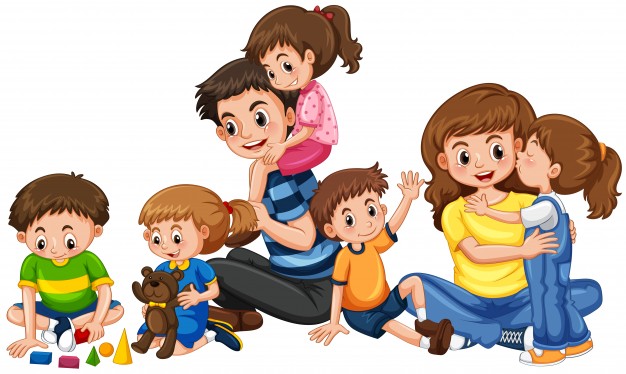 МАДОУ №22 «Орлёнок »Буклет для родителей «Играем вместе с детьми»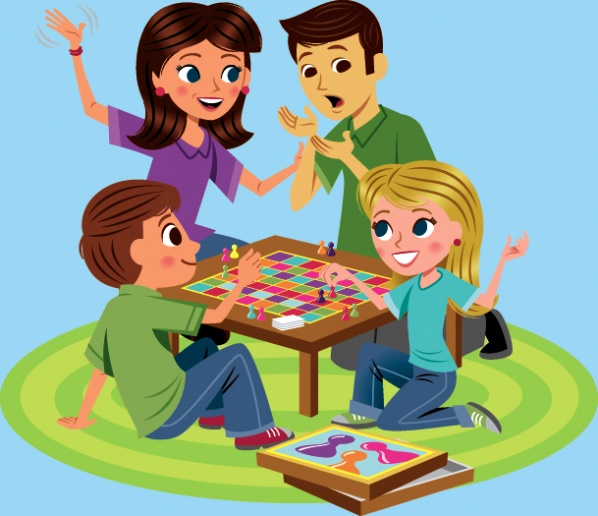 Авторы Загитова Д.Р. и Ошмарина Н.С.Игра является ведущей деятельностью в дошкольном возрасте, в которой проходит психическоеразвитие ребенка.Жизнь взрослых интересует детей не только своей внешней стороной. Их привлекает внутренний мир людей, взаимоотношения между ними, отношение родителей друг к другу, к друзьям, к другим близким, самому ребёнку. Их отношение к труду, к окружающим предметам. Дети подражают родителям: манере обращаться с окружающими, их поступками, трудовым действиям. И всё это они переносят в свои игры, закрепляя, таким образом, накопленный опыт поведения, формы отношения. С накоплением жизненного опыта, под влиянием обучения, воспитания – игры детей становятся более содержательными, разнообразными по сюжетам, тематике, по количеству исполняемых ролей, участников игры. В играх ребёнок начинает отражать не только быт семьи, факты, непосредственно воспринимаемые им. Но и образы героев прочитанных ему сказок, рассказов, которые ему надо создать по представлению.Совместные игры родителей с детьми духовно и эмоционально обогащает детей, удовлетворяют потребность в общении с близкими людьми, укрепляют веру в свои силы.Самостоятельность в игре формируется постепенно, в процессе игрового общения со взрослыми, со старшими детьми, с ровесниками. Развитие самостоятельности во многом зависит от того, как организована жизнь ребёнка в игре. Ждать, пока он сам начнёт играть самостоятельно – значит заведомо тормозить развитие детской личности. Одним из важнейших способов развитию игры маленького ребёнка, является подбор игрушек по возрасту. Для малыша игрушка – центр игры, материальная опора. Она наталкивает его на тему игры, рождает новые связи, вызывает желание действовать с ней, обогащает чувственный опыт. Но игрушки, которые нравятся взрослым, не всегда оказывают воспитательное значение для детей. 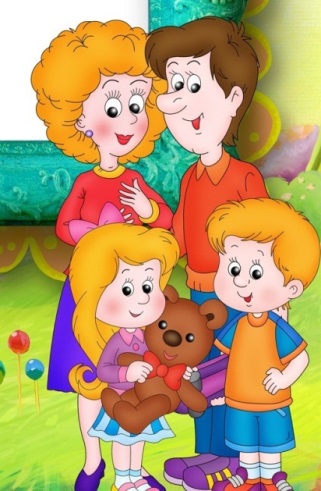 Иногда простая коробка из-под обуви ценнее любой заводной игрушки. Коробка может быть прицепом для машины, в которой можно перевозить кубики, солдат, кирпичики, или устроить в коробке коляску для кукол. Участие взрослых в играх детей может быть разным. Если ребёнку только что купили игрушку, и он знает, как ей играть, лучше предоставить ему возможность действовать самостоятельно. Ровный, спокойный, доброжелательный тон равного по игре партнёра вселяет ребёнку уверенность в том, что его понимают, с ним хотят играть.Не объясняйте ребенку, ка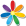 надо играть, а играйте вместе с ним, принимая позицию партнера, а не учителя.  Игрой можно увлечь, заставить играть нельзя! Не забывайте о своевременном переходе ребенка к более сложным способам игры, используя для этого ее особые формы и развертывая соответствующим образом ее сюжет.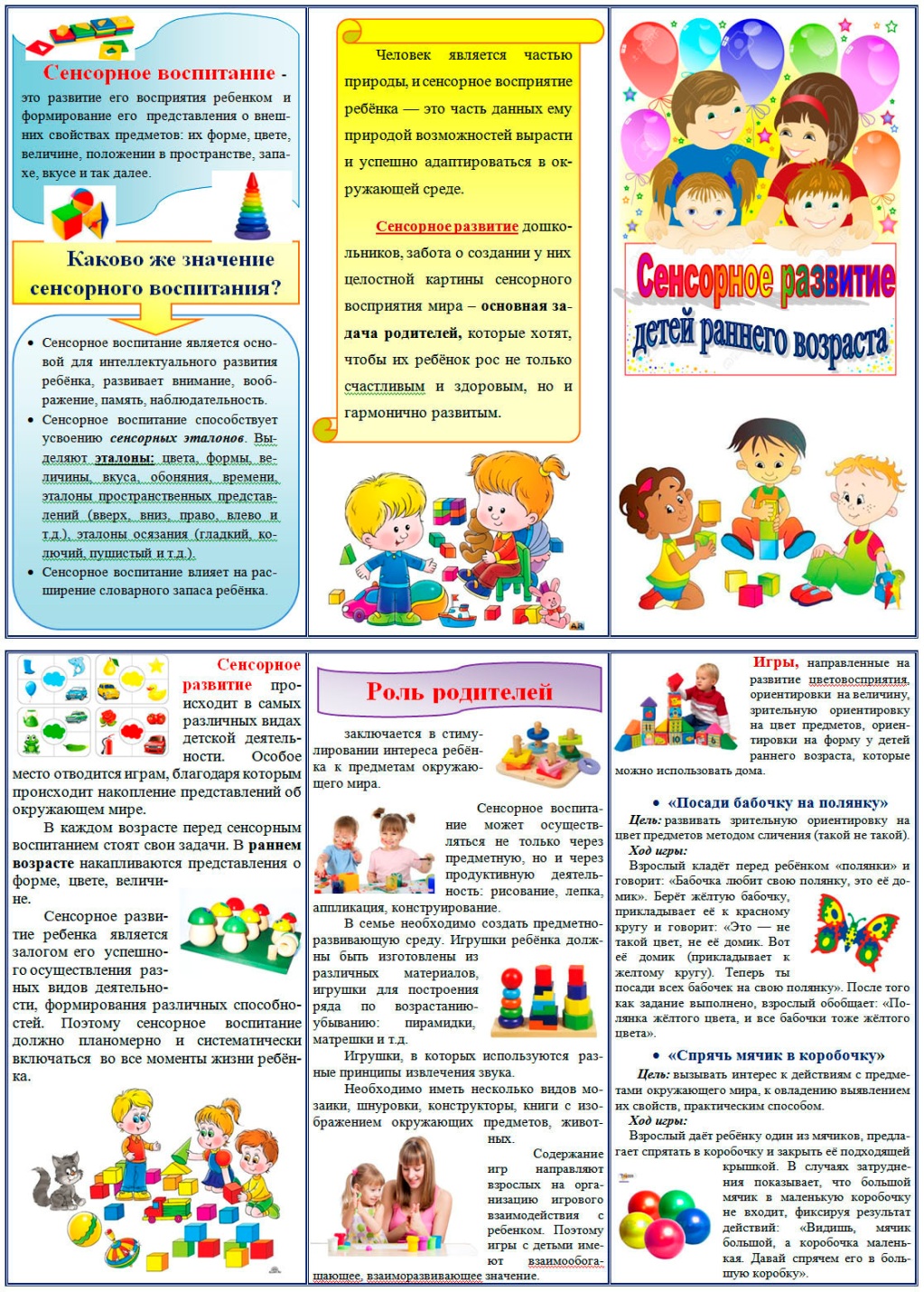 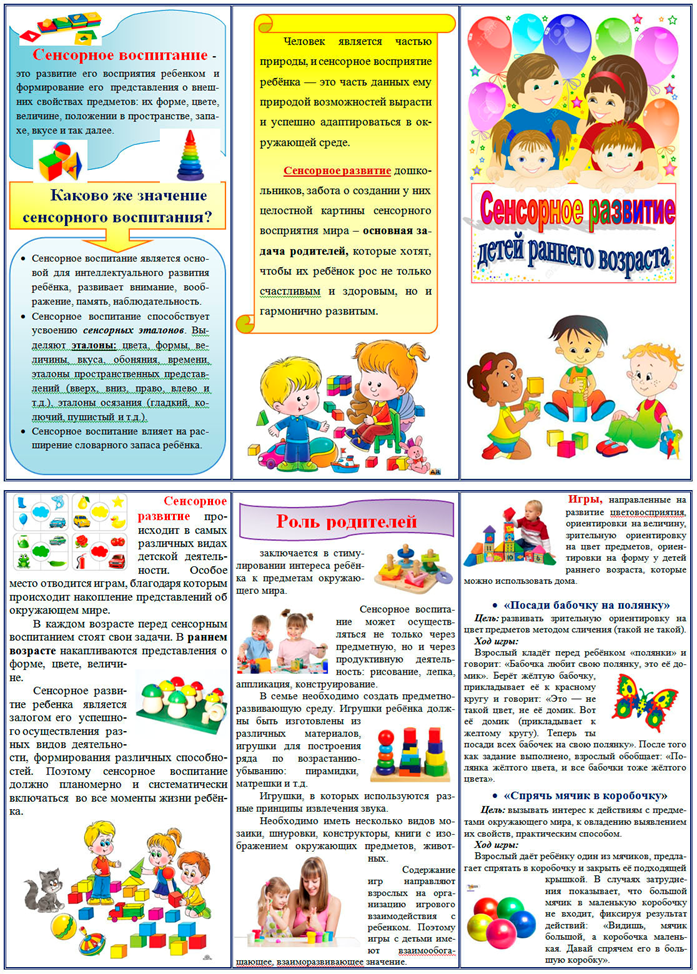 Наименование проекта (тема)Проект «Математика для самых маленьких» Вид проектаСоциально – значимый, среднесрочный, групповойДлительность проектаС 13 сентября по 30 ноября 2021 годаРазработчики проектаВоспитатели Ошмарина Надежда Сергеевна иЗагитова Дарья РафисовнаСоциальная значимость проектаДля умственного развития детей существенное значение имеет приобретение ими математических представлений, которые активно влияют на формирование умственных действий, столь необходимых для познания окружающего мира. Удовлетворить детскую любознательность, вовлечь ребёнка в активное освоение окружающего мира, помочь ему овладеть способами познания связей между предметами и явлениями через игру задача взрослых (родителей и педагогов). Значимость данной работы  объясняется и тем, что не все дети уже в раннем возрасте развиваются одинаково и наша задача обеспечить  продвижение ребенка в развитии своим темпом, в соответствии с зоной ближайшего развития.Цель проектаФормирование и развитие сенсорно – математических эталонов у детей группы раннего дошкольного возраста. Объединить усилия семьи и детского сада для сенсорно – математического воспитания детейОсновные задачи проектаЗадачи проекта:Обучающие:– учить соотносить форму предметов с формой плоскостных изображений и объёмных геометрических фигур;– формировать у детей зрительные способы обследования предметов;– учить детей различать цвета и правильно их называть;– учить различать предметы по форме и правильно их называть (круг, квадрат);– учить различать предметы по величине (большой – маленький);– учить группировать предметы, сравнивать и обобщать.Развивающие:– развитие познавательных процессов, мелкой моторики, памяти, внимания, воображения у детей;–  обогащать активный и пассивный словарь детей: учить понимать и использовать в речи слова «цвет», «такой же», «большой», «маленький» и т.д.;– содействовать развитию сенсорной сферы детей посредством игровых технологий;– развивать наблюдательность, любознательность, желание получать новые знания.Воспитательные:– воспитывать бережное отношение к игрушкам;– воспитывать усидчивость;– воспитывать интерес к познавательной деятельности;– привлекать внимание родителей к сенсорно – математическому воспитанию детей;Практическая значимость проекта (ожидаемые результаты реализации)Ожидаемые результаты:Дети:- дети умеют группировать предметы по заданному признаку (цвет, форма, величина); - различают и называют основные цвета (в соответствии с возрастом);- различают и правильно называют предметы по форме;- различают и правильно называют предметы по величине.Сводная работа в пространстве группы даёт детям возможность проявить самостоятельность. Дети смело знакомятся с новыми предметами, осваивают их. Ребёнок не является слушателем, пассивно воспринимая объяснения педагога, а напротив, активно приобретает знания, умения и навыки самостоятельной работы, учится исследовать окружающий мир.Продукты проектной деятельности для детей: – Коллективные работы: «Цветочная полянка», «Весёлый паровозик», «Нарядная ёлочка». – Индивидуальные работы: «Котята», «Гусеничка», «Дома большие и маленькие».– Выставка поделок семейного творчества: совместное творчество детей и родителей на тему: «Картина из фигур»; – Выставка дидактических игр и пособий: творчество родителей на тему: «Математика для малышей». Для воспитателей:- сборник методического материала с конспектами занятий;- картотека дидактических игр;- картотека подвижных игр;- картотека игр на развитие сенсорных способностей у детей;- картотека пальчиковой гимнастики.Для родителей:- консультация «Сенсорное воспитание детей 2 – 3 лет»;- консультация «Значение сенсорного развития в раннем детстве»;- консультация «Сенсорное развитие – основа интеллектуального развития детей 2 – 3 лет»;- буклет «Играем вместе с детьми»;- буклет «Игры с использованием нестандартного оборудования для сенсомоторного развития дошкольников»;- памятка «Развивающие игры с пуговицами»;- памятка для родителей «Рекомендации по развитию мелкой моторики рук у детей 2 – 3 лет».Основные принципы проектаИнтеграция образовательных областей: «Познавательное развитие», «Речевое развитие», «Социально – коммуникативное развитие», «Художественно – эстетическое развитие», «Физическое развитие».Занимаясь построением зоны сенсорного воспитания, я руководствовались принципами:Содержательной насыщенности (разнообразие средств обучения и воспитания, соответствующих возрастным возможностям детей и содержанию программы);Трансформируемости (возможность изменений предметно – пространственной среды в зависимости от образовательной ситуации, меняющихся интересов и возможностей детей);Доступности (свободный доступ детей к играм, игрушкам, материалам, пособиям, обеспечивающим все основные виды детской активности);Вариативности (наличие в группе различных пространств: для игры, конструирования, уединения, а также разнообразных материалов, игр, игрушек и оборудования, обеспечивающих свободный выбор детей);Безопасности (соответствие всех элементов среды требованиям по обеспечению надёжности и безопасности их использования).Обеспечение проекта: материально - техническоеПодбор наглядного материала (иллюстрации, фотографии, альбомы, мультфильмы, презентации)Подготовка изобразительного материала для продуктивной деятельности, дидактические игры.Коллективные работы детей, выставки поделок творчества, выставки дидактических игр и пособий.Беседа с детьми во время одевания на прогулку «Какие цвета я знаю»;Рассматривание иллюстраций в книге Е.С.Чайка «Первая книга малыша» раздел «Изучаем цвета»;Лепка «Лучики для солнышка»;Дидактические игры и упражнения на закрепление знания основных цветов «Найди пару», «Собери бусы», «Разноцветный клоун», «Какого цвета не стало»; «Подбери куклам одежду»;Чтение художественной литературы: стихи из книги М. Дружининой «Про всё на свете»; РНС «Колобок»;Индивидуальная работа «Гусеничка»;Игровая ситуация «К нам гости пришли»;Подвижные игры «Бегите ко мне», «Автомобили»;Коллективная работа «Цветочная полянка»;Работа с родителями: консультация «Сенсорное воспитание детей 2 – 3 лет»;буклет «Играем вместе с детьми»;памятка для родителей «Рекомендации по развитию мелкой моторики рук у детей 2 – 3 лет».Беседа «На какую фигуру похож предмет?»;Рассматривание иллюстраций в книге Е.С.Чайка «Первая книга малыша» раздел «Изучаем формы»;Дидактические игры и упражнения на закрепление понятия формы «Часть и целое», «Найди предмет такой же формы», «Из каких фигур состоит?», «Где круг, а где квадрат?» и т.д.;ООД по ознакомлению с окружающим миром  «Строим домики»;Чтение стихов: М. Дружининой «Про всё на свете»; А.Барто «Мяч», И.Токмакова «Ходит солнышко по кругу»;ООД интегрированное «Знакомство с кругом и квадратом»;Индивидуальная работа «Котята»;Просмотр  мультфильма про рыбку Малыша из серии «Геометрические фигуры. Квадрат. Треугольник»;Конструирование с использованием различного вида конструктора: «Дома», «Башенки», «Гаражи», «Заборы»;Заучивание стихов «Часики», «Мышки»;Подвижные игры «У медведя во бору», «Волк во рву»;Коллективная работа «Весёлый паровозик»;Работа с родителями: консультация «Значение сенсорного развития в раннем детстве»;буклет «Игры с использованием нестандартного оборудования для сенсомоторного развития дошкольников»;памятка «Развивающие игры с пуговицами»;Игра – наблюдение на прогулке «Большой - маленький»;Дидактические игры: «Угадай – ка», «Один – много», «Какие Маша видела предметы?», «Весёлые матрёшки», «Подбери правильно»;Игровая ситуация «Подарки для Машеньки», «Кукла Маша пришла в магазин»;ООД «Помогите зайке»;Индивидуальная работа «Дома большие и маленькие»;Чтение художественной литературы с инсценировкой русских народных сказок: «Три медведя», «Теремок»;ООД «Как у нашего кота приключилась вдруг беда»;Рассматривание иллюстраций в книге Е.С.Чайка «Первая книга малыша» раздел «Сравниваем и выбираем»;Конструирование «Домики для зверят»;ООД по сенсорному  развитию «Игра   с разноцветными шарами»; Коллективная работа «Нарядная ёлочка»;Работа с родителями: консультация «Сенсорное развитие – основа интеллектуального развития детей 2 – 3 лет»;выставка дидактических игр и пособий «Математика для малышей»;Оформление фотоальбома «Занимательная математика». 